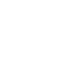 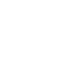 НОВООДЕСЬКА МІСЬКА РАДАМИКОЛАЇВСЬКОЇ ОБЛАСТІ ВИКОНАВЧИЙ КОМІТЕТ Р І Ш Е Н Н Я 05 жовтня 2023 року                           м. Нова Одеса                                           №  211Про   проведення    перевірки    домогосподарств,власник якого подав документи  на компенсацію витрат   відповідно   до  Постанови   КМУ  № 333 від  19.03.2022р.  за   вересень  2023   рокуКеруючись статтями 30, 34 Закону України "Про місцеве самоврядування в Україні", відповідно до постанови КМУ від 19 березня 2022 року № 333, враховуючи лист Міністерства з питань реінтеграції тимчасово окупованих територій України        від 12 вересня 2023 року № 22/5.2-8586-23, виконавчий комітет міської радиВИРІШИВ:Уповноважити працівників виконавчого комітету міської ради:- Швець Дарію Петрівну; - Косенчука Олександра Володимировича;- Назарова Валерія Вікторовичапротягом строку розгляду заяви особи, яка розмістила внутрішньо переміщених осіб та подала заяву про отримання компенсації за вересень 2023 року, провести перевірку достовірності наведених у заяві відомостей за наступними адресами:- адреса, власник Безверхий Едуард Олександрович - адреса, власник Орда Світлана Андріївна.2. Уповноваженим працівникам здійснити перевірку шляхом фізичного відвідування місця розміщення внутрішньо переміщених осіб, зокрема з метою перевірки факту такого розміщення, його безоплатності, кількості розміщених осіб та умов їх проживання, документів, що посвідчують особу, свідоцтва про народження малолітньої дитини, яка є внутрішньо переміщеною особою (у тому числі електронне відображення інформації, що міститься у таких документах), довідки про взяття на облік внутрішньо переміщеної особи або електронної довідки, яка підтверджує факт внутрішнього переміщення і взяття на облік такої особи.3. За результатами перевірки уповноваженим працівникам скласти акт довільної форми, в якому зазначити результати перевірки, факти щодо достовірності наведених у заяві відомостей або їх невідповідність.4. Контроль за виконанням цього рішення покласти на заступника міського голови Журбу І.М.Міський голова                                                                             Олександр ПОЛЯКОВ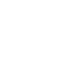 НОВООДЕСЬКА МІСЬКА РАДАМИКОЛАЇВСЬКОЇ ОБЛАСТІ ВИКОНАВЧИЙ КОМІТЕТ Р І Ш Е Н Н Я 05 жовтня 2023 року                           м. Нова Одеса                                           №  212Про роботу чергових груп у закладі дошкільноїосвіти  № 5  (ясла-садок)  Новоодеської  міськоїради  в умовах  воєнного стану  в 2023/2024 році Керуючись Законом України «Про місцеве самоврядування в Україні», відповідно до Закону України «Про дошкільну освіту», розпорядження Кабінету Міністрів України від 07.04.2023 №301-р «Про схвалення концепції безпеки закладів освіти», враховуючи листи Міністерства освіти і науки України від 02.04.2022 року №1/3845-22 «Про рекомендації  для працівників закладів дошкільної освіти на період дії воєнного стану в Україні» від 20.06.2023 року №1/8820-23 «Про організацію безпечного освітнього простору в закладах дошкільної освіти та обладнання укриттів», від 21.08.2023 року №1/12490-23 «Про окремі питання діяльності закладів дошкільної освіти у 2023/2024 навчальному році»,  акт оцінки об’єкта (будівлі, споруди, приміщення) щодо можливості його використання для укриття населення як найпростішого укриття від 28 серпня 2023 року, виконавчий комітет міської ради ВИРІШИВ:1.На період воєнного стану, після погодження з Миколаївською районною військовою адміністрацією, організувати роботу чергових груп для дітей середнього та старшого дошкільного віку (від 4 до 6 (7) років  м. Нова Одеса у закладі дошкільної освіти №5 (ясла-садок) Новоодеської  міської ради за очною формою здобуття освіти, з режимом роботи: з понеділка по п’ятницю з 8.00 до 12.00 год.2.Визначити наступні умови функціонування Новоодеського закладу дошкільної освіти № 5 (ясла-садок)  Новоодеської  міської ради:2.1.Забезпечити функціонування у закладі чотирьох  груп з наповнюваністю по  15 дітей в кожній, з числа дітей, які є вихованцями закладів дошкільної освіти міста Нова Одеса та стояли на черзі.2.2 Здійснювати першочергове влаштування у заклад  дошкільної освіти дітей:- обоє батьків (законних представників) яких працевлаштовані (за наявності документа (довідки з місця роботи), що підтверджує факт офіційного працевлаштування;- один з батьків (законних представників) яких призваний на військову службу у зв’язку з мобілізацією або має статус учасника бойових дій за наявності документа, що підтверджує факт призову, або отримання відповідного статусу;- батьки яких брали участь  в Антитерористичної операції на сході України (АТО) та операції Об’єднаних сил (ООС) за наявності відповідного документа;- з особливими освітніми потребами  за наявності відповідних документів;- що належать до категорії  внутрішньо переміщених осіб, які проживають на території громади та потребують охоплення дошкільною освітою за наявності довідки ВПО.3. Установити, що інші діти, які виявили бажання відвідувати заклад дошкільної освіти, зараховуються до нього за наявності вільних місць.4. Прийом дітей до груп здійснювати за заявою одного з батьків, або осіб, які їх замінюють.5. Внести зміни до рішення виконавчого комітету міської ради від 13.09.2023 року     № 202 «Про організацію освітнього процесу в закладах освіти Новоодеської  міської ради, що належать до комунальної форми власності, на 2023/2024 навчальний рік» виключивши в пункті 1 слова «Ноовоодеський ЗДО № 5».   6. Контроль за виконанням даного рішення покласти на заступника міського голови  Злу С.Л.Міський голова                                                                                    Олександр ПОЛЯКОВНОВООДЕСЬКА МІСЬКА РАДАМИКОЛАЇВСЬКОЇ ОБЛАСТІ ВИКОНАВЧИЙ КОМІТЕТ Р І Ш Е Н Н Я 05 жовтня 2023 року                           м. Нова Одеса                                           №  213Про      організацію      освітнього      процесу в   Новоодеському   ліцеї  № 4  Новоодеської  міської  ради, що належить  до  комунальної форми власності,  на  2023/2024  навчальний  рік Керуючись п.п. 1 п. «а» ст. 32 Закону України «Про місцеве самоврядування в Україні», відповідно до Закону України «Про освіту», Закону України «Про повну загальну середню освіту», постанови  Кабінету Міністрів України від 28.07.2023 р.              № 782 «Про початок навчального року під час дії воєнного стану в Україні», враховуючи лист МОН України від 16.08.2023 р. № 1/12186-23 «Про організацію 2023/2024 навчального року», у зв’язку з необхідністю організації освітнього процесу в умовах воєнного стану, що залежить від безпекової ситуації на території Новоодеської міської ради, виконавчий комітет міської ради ВИРІШИВ:1. На період воєнного стану, після погодження з Миколаївською районною військовою адміністрацією, організувати освітній процес у Новоодеському ліцеї № 4 Новоодеської міської ради, що належать до комунальної форми власності за очною формою. 2. Надати право директору Новоодеського ліцею № 4 Новоодеської міської ради Гузенко В.П. у 2023/2024 навчальному році визначати форму здобуття повної загальної середньої освіти відповідно статті 9 Закону України «Про освіту». 3. Внести зміни до рішення виконавчого комітету міської ради від 31.08.2023 року     № 196 «Про організацію освітнього процесу в закладах освіти Новоодеської  міської ради, що належать до комунальної форми власності, на 2023/2024 навчальний рік» виключивши в пункті 1.2 слова «Новоодеський ліцей № 4».   4. Контроль за виконанням даного рішення покласти на заступника міського голови   Злу С.Л. Міський голова					                              Олександр ПОЛЯКОВ